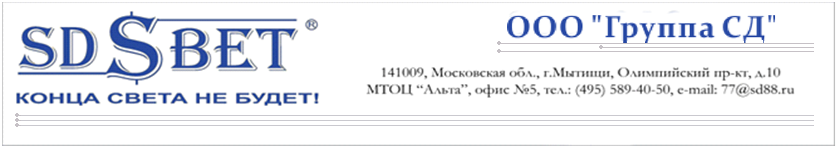 Технический паспортСветильник светодиодный, потолочный.Модель: SDSВЕТ-1265/LED4-16/4000/Е33/IP65 (матовый рассеиватель)Тип крепления: универсальное (накладной, подвесной)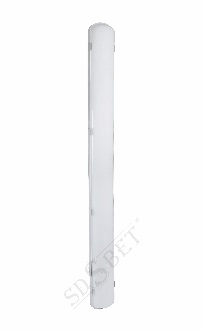 Источник света: светодиоды Seul Semicondaction (Южная Корея)Рассеиватель: опалРазмеры (Длина х Ширина х Толщина): 1265 мм х 135 мм х 100 ммОбласть применения: Благодаря особым конструктивно-техническим особенностям:-мощный световой поток;-низкое энергопотребление;-источник питания с увеличенным ресурсом: Срок службы светильника около 100 000 часов;-пульсации тока около ~0%;-встроенный  корректор мощности;-гальваническая развязка;-защита от высоковольтных импульсов;может использоваться в качестве источника света в очень широком диапазоне для:-торговых залов;-промышленных объектов-подсобных и административных помещений. -пищевые производства, над жаровнями и фритюрами (модификация oleofob с олеофобным стеклом для защиты от жира). Технические характеристикиВес (нетто): 2.4 кгОсобенности источника питанияПравила транспортировки и храненияИзделие транспортируется и хранится при температуре: -40 °C / +60°C, в штатной упаковке при условии защиты от механических повреждений и непосредственного воздействия атмосферных осадков.Требования безопасности- Монтировать / демонтировать изделие необходимо со снятым напряжением.-Перед установкой, убедитесь в соответствии питающего напряжения.- Запрещается эксплуатация без защитного заземления.- Подключать контакт «Заземление» драйвера только к «Заземлению» сети (как правило желто-зеленый провод).-Подключать изделие к поврежденной электропроводке запрещено.-Качество электроэнергии должно соответствовать ГОСТ 13109-97Условия эксплуатацииСтепень защиты светильников: IP65.Климатическое исполнение:  УХЛ4( Для эксплуатации в помещениях с искусственно регулируемым климатом ГОСТ 15150-69)Диапазон рабочих температур: -40 °C / +40°C.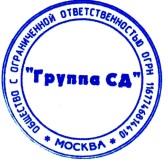 Гарантийные обязательстваГарантийный срок и условия гарантийного обслуживания указаны в Гарантийном талоне, который прилагается к изделию.Комплект поставки:Светодиодный светильник с установленным внутри драйвером  – 1 шт. Технический паспорт – 1 шт.Гарантийный талон – 1 шт.Индивидуальная или групповая транспортная упаковка – 1 шт.МодельПотребляемая мощностьРабочее напряжениеК-т пульс. (I)cos φСветовой поток после рассеивателяЦвет CRISDSВЕТ-1265/LED4-16/4000/Е33(IP65)33W176-264V~0%>0,983200Lm400075Входные характеристикиВходные характеристикиВходные характеристикиВходное напряжение, ВВходное напряжение, В176-264Потребляемый ток, АПотребляемый ток, А0,16Частота питающей сети, ГцЧастота питающей сети, Гц50-60ЭффективностьЭффективность~0,90Коэффициент мощностиКоэффициент мощности>0,95Выходные характеристикиВыходные характеристикиВыходные характеристикиМаксимальная мощность, ВтМаксимальная мощность, Вт37ВтВыходное напряжение, ВВыходное напряжение, В50-105ВВыходной ток, АВыходной ток, А0,35А; ПульсацииПульсации<3%Условия эксплуатацииУсловия эксплуатацииУсловия эксплуатацииТемпература окружающей средыТемпература окружающей средыОт -40 до +60ВлажностьВлажность<90%, без конденсатаТип подключенияТип подключенияПодключается к любым типам клемм, рассчитанных под сечения провода 0,5мм2БезопастностьБезопастностьБезопастностьГальваническая изоляция Гальваническая изоляция естьГабаритыГабаритыГабаритыГабариты источника питания, ДхШхВ, мм162х40х30162х40х30Остальные характеристикиОстальные характеристикиОстальные характеристикиЗащита корпусаIP20IP20Входные провода2х0,5мм2, 200мм, двойная изоляция2х0,5мм2, 200мм, двойная изоляцияВыходные провода2шт., 0,5мм2, 200мм, одинарная изоляция, серый(-), белый(+)2шт., 0,5мм2, 200мм, одинарная изоляция, серый(-), белый(+)